ОТЗЫВ  на работу студентки 4 курса Института «Высшая школа менеджмента» Санкт-Петербургского государственного университета Алленовой Агаты Дмитриевны  по подготовке выпускной квалификационной работы по направлению 38.03.04 – Государственное и муниципальное управление, на тему «Разработка мер по привлечению и удержанию молодых специалистов в органах государственной власти»Особые комментарии: Работа Алленовой Агаты Дмитриевны посвящена актуальной проблеме привлечения и удержания молодых специалистов в органах исполнительной власти. Автором в работе был проведен теоретический обзор литературы по проблематике мотивации персонала, выделены отличия форм и методов мотивации в частном и общественном секторе, сформулированы возможности и ограничения использования систем мотивации в органах власти.В эмпирической части работы автором было проведено исследование, в котором приняли участие студенты и выпускники нескольких российских ВУЗов. Что позволило разработать рекомендации по развитию систем привлечения и удержания молодых специалистов.Стоит отметить проявленную автором самостоятельность в выборе темы исследования? Формулировании его задач и в вопросах проведения эмпирического исследования. Общий вывод: работа студентки Алленовой Агаты Дмитриевны в целом отвечает требованиям, предъявляемым к выпускным квалификационным работам по направлению 38.03.04 – Государственное и муниципальное управлениеНаучный руководитель: к.э.н., доцент кафедры Государственного и муниципального управления Голубева Анастасия Алексеевна 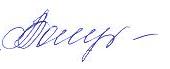 Дата 9.06.2023Проявление студентом самостоятельности и инициативы при работе над ВКРСтудент проявил самостоятельность при формулировке исследуемой управленческой проблемы, целей и задач ВКРИнтенсивность взаимодействия с научным руководителем:Нерегулярное взаимодействиеСоблюдение графика работы над ВКР:Соблюдался частичноСвоевременность предоставления окончательной редакции ВКР научному руководителюЗа день до срока сдачи ВКРСтепень достижения цели ВКРДостигнута частичноСоответствие содержания ВКР требованиям Соответствует частичноСоответствие оформления ВКР требованиям Соответствует частично